Agenda Algemene Vergadering OSBO 22 mei 2019, aanvang 20.00 uur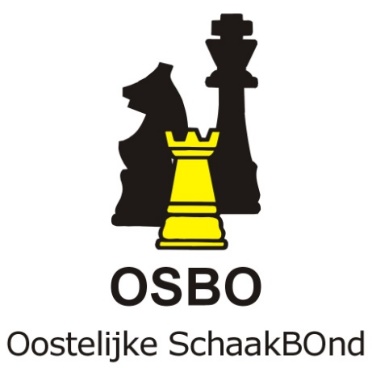 Locatie: Denksportcentrum, Dubbelbeek 24, 7333 NJ Apeldoorn1.       Opening en mededelingen2.       Notulen AV 21 november 2018  3.       Begroting 2019-2020 4.       Wedstrijdzaken  

a.    Competitie 2018-2019

b.    Competitie: Opzet en Reglementen 2019-2020

c.    Enquête OSBO-kampioenschappen5.       Ontwikkelingen OSBO-SBO-SGS6.       KNSB zaken 7.       Rondvraag8.       Sluiting